21.01.21LO: I can multiply three-digit numbers by a one digit number.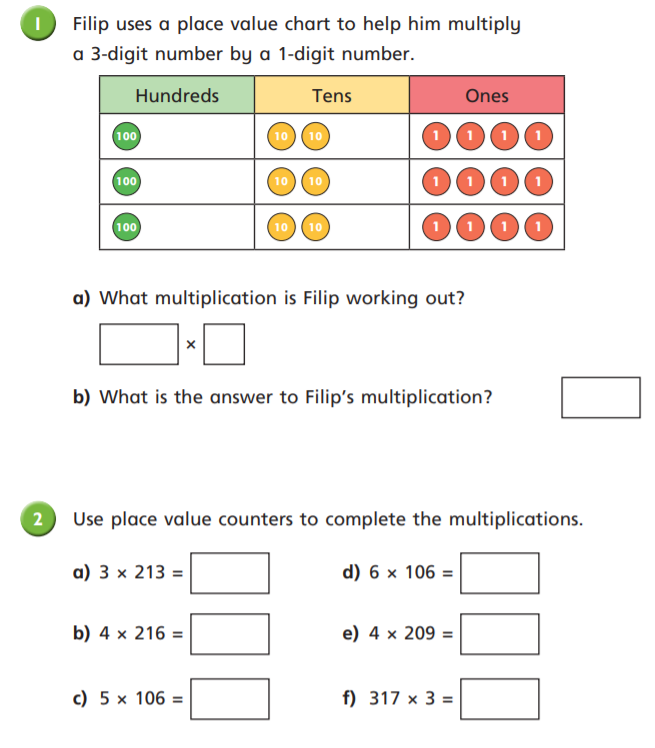 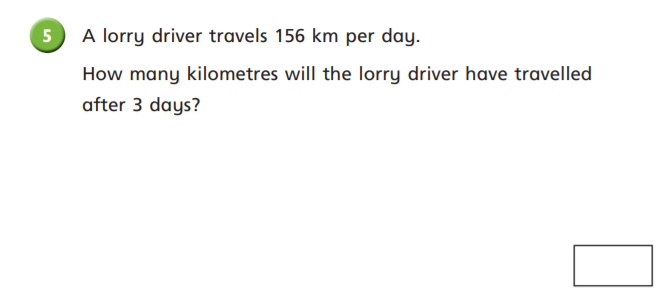 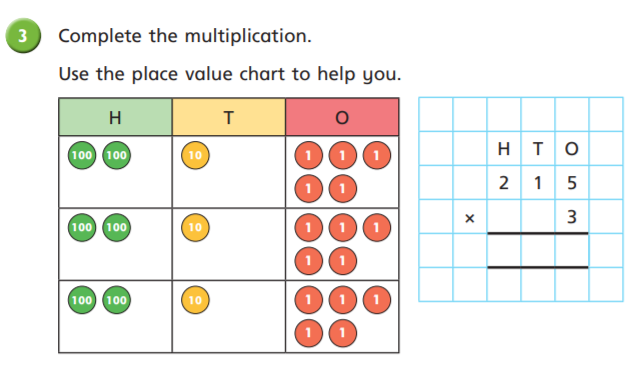 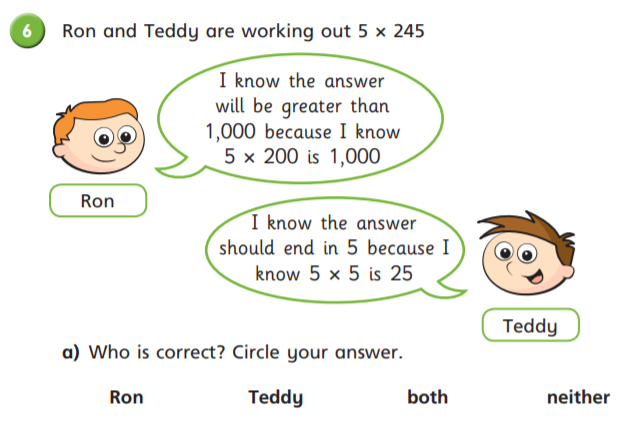 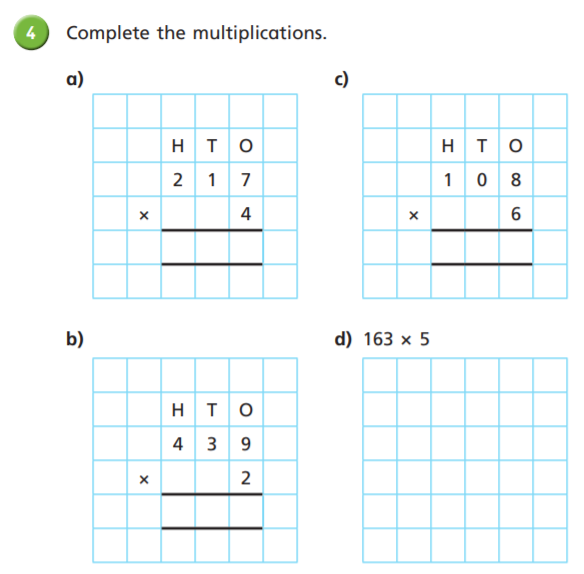 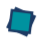 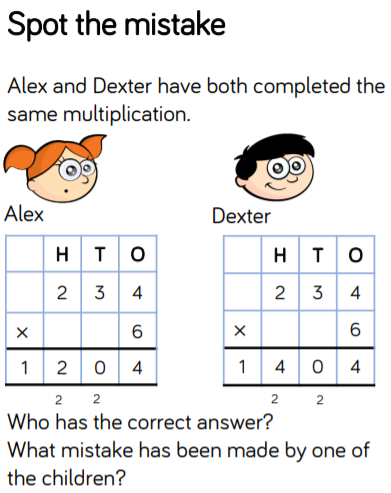 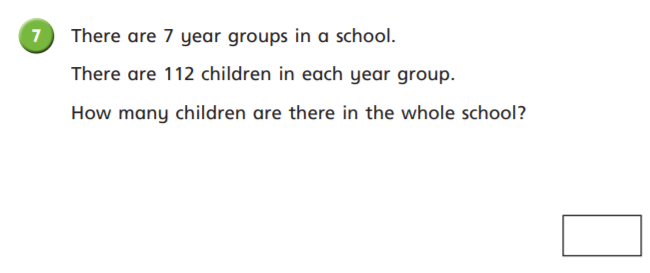 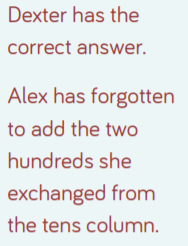 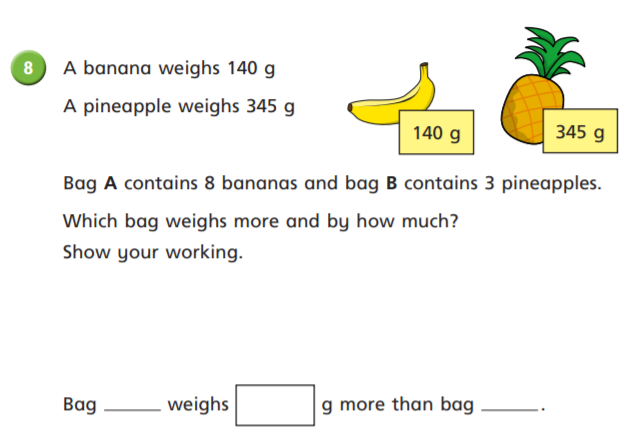 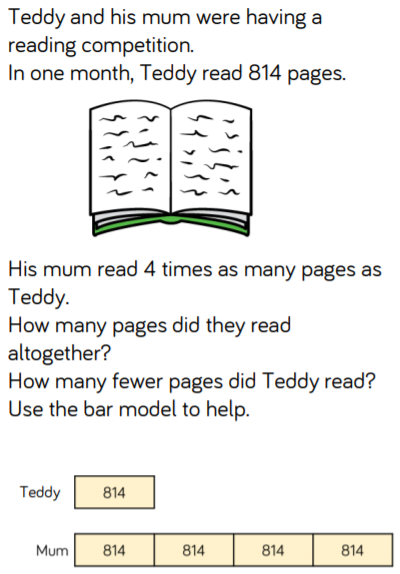 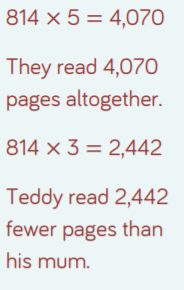 